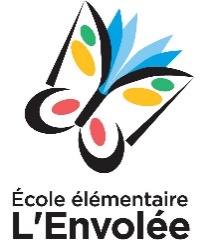 Conseil d’école – L’EnvoléeProcès-verbal de la réunion du conseil d’écoleJeudi 12 janvier 2023Via TEAMSMembres du conseil d’école :Amer Hachem Reda, Siobhan Brennan, Deanna Fougère, Sabrina Battou, Andaleib Abu-Zahra, Amy Farkas, Élida Malindi, Fatmé El-Achkar, Michelle LalondeHeureMinutesSujetPersonne responsable17h3010 minsMot de bienvenue et présentation des membres du conseil d’écoleMichelle Lalonde17h4020 minsRôle, fonctionnement et responsabilités du conseil d’écoleMichelle Lalonde18h10 minsNomination et vote La présidence : Amer Hachem RedaLa vice-présidence : Siobhan BrennanLa secrétaire : Sabrina BattouLa trésorière : Deanna FougèreTous les membres18h105 minsPrésentation des budgets 2022-2023 : Conseil d’école : 3325,76$ ; participation des parents : 256,21$Fatmé El-Achkar18h1510 minsMot de la directionL’année s’est bien débutéeLe travail continue sur l’ascenseurSystème de valeur mis en place avec les pratiques réparatriceMichelle Lalonde18h255 minsDécisions des dates et de l’heure de nos prochaines réunions et leur formatRéunions par TEAMS2 mars20 avril25 mai17h30 à 18h30Michelle Lalonde18h30Levée de la réunion